Lesson 13 Practice ProblemsConjecture: A quadrilateral with one pair of sides both congruent and parallel is a parallelogram.Draw a diagram of the situation. Mark the given information. Restate the conjecture as a specific statement using the diagram.In quadrilateral ,  is congruent to , and  is parallel to . Show that  is a parallelogram.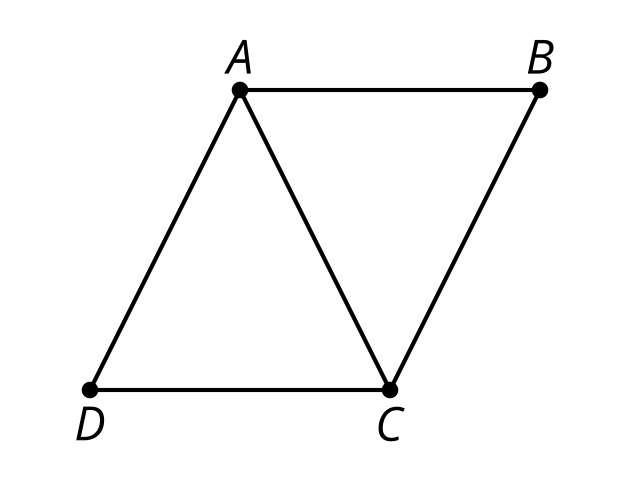  is an isosceles trapezoid. Name one pair of congruent triangles that could be used to show that the diagonals of an isosceles trapezoid are congruent.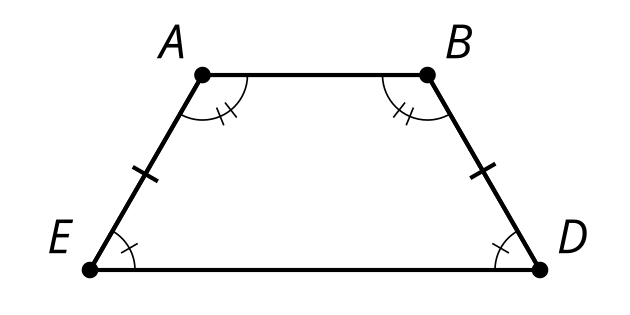 ​​​​​​(From Unit 2, Lesson 12.)Select the conjecture with the rephrased statement of proof to show the diagonals of a parallelogram bisect each other. 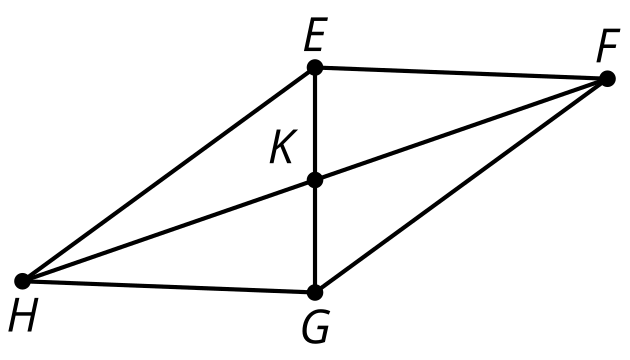 In parallelogram , show triangle  is congruent to triangle .In parallelogram , show triangle  is congruent to triangle .In parallelogram , show  is congruent to  and  is congruent to .In quadrilateral  with  congruent to  and  congruent to , show  is a parallelogram.(From Unit 2, Lesson 12.)Is triangle  congruent to triangle ?
Explain your reasoning.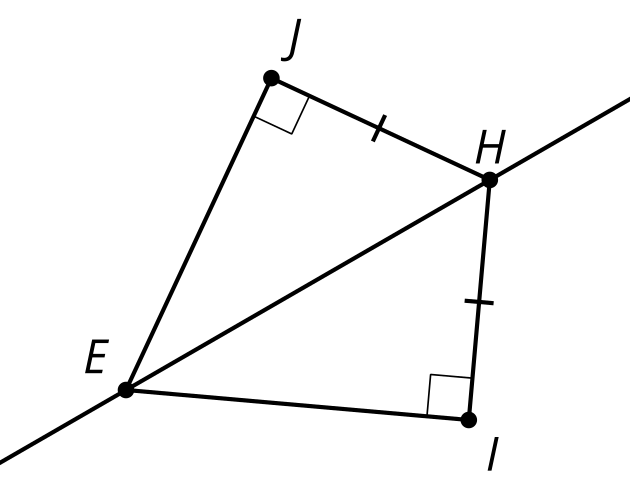 (From Unit 2, Lesson 11.)Select all true statements based on the diagram.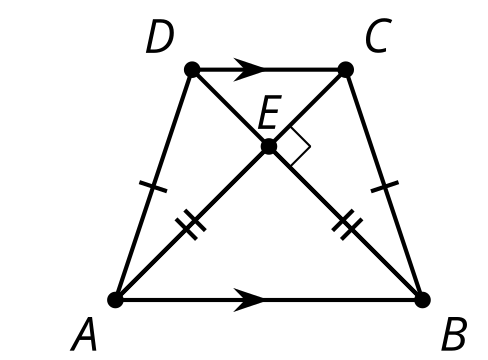 Segment  is congruent to segment .Segment  is congruent to segment .Line  is parallel to line .Line  is parallel to line .Angle  is congruent to angle .Angle  is congruent to angle .(From Unit 2, Lesson 10.)Which conjecture is possible to prove?If the four angles in a quadrilateral are congruent to the four angles in another quadrilateral, then the two quadrilaterals are congruent.If the four sides in a quadrilateral are congruent to the four sides in another quadrilateral, then the two quadrilaterals are congruent.If the three angles in a triangle are congruent to the three angles in another triangle, then the two triangles are congruent.If the three sides in a triangle are congruent to the three sides in another triangle, then the two triangles are congruent.(From Unit 2, Lesson 5.)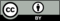 © CC BY 2019 by Illustrative Mathematics®